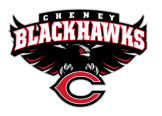 Cheney Blackhawk Booster Club September 6, 2023 Booster Club Meeting Agenda The Cheney Blackhawk Booster Club’s mission is to create the “Blackhawk Home Court Advantage” that inspires students, athletes, coaches, parents and the community to collectively create a positive and spirited atmosphere for all extra-curricular and athletic programs. We are volunteers who wish to serve and lead by example. We support through fundraising, stand behind strong moral character and good sportsmanship and promote a winning school spirit by encouraging attendance at all Cheney High School activities. I. Welcome & Board Intros/Krisann Hatch Meeting started at 6pm a. President: Krisann Hatch b. Vice President: Jay Evans c. Co-Treasurers: Darcy Magalsky/Kaely Randles d. Secretary: Kim Best II. Thank you to all of our sponsors and boosters! Website shows all sponsors and members along the bottom. Reach out to a board member if you have questions or know of someone who would like to join! III. 2023/24 Priorities Updates/Krisann Hatch a. Memberships b. Sponsorships c. Revenue Generation through Concessions & Spirit Gear Sales d. Establishing our Events Calendar IV. Committee Reports a. Concessions/Erin Luttermoser & Amanda Godsil i. Fall Update? First Game of Football was great, some improvements need to be made, and get people through the line faster. ii. Outstanding sign-up needs? All full as of now unless new events pop up. b. Social Media/Communications/Krisann Hatch & Kim Best c. Sponsorships/Jay Evans & Kelly Collins i. Update Anyone have connections into Airway Heights Businesses, we need to reach out with those who have connections as they are representing Cheney students, wee need a personal connectiond. Memberships/Krisann Hatch & Kim Cunningham i. Membership Drive/Action Plan Membership Kits are now available to those who qualify, Middle School Parents who are going tyo be freshman, any events we can participate in send our way e. Merchandise/Jay Evans & Teresa McCorkel i. Fall Update? Great feedback of new branding and new logo, more items to come before homecoming, new visors, beanies and spirit packs. Ideas on some items please send our way, we have to meet minimum order quantity in order to get decent prices. We are looking into allowing businesses in downtown Cheney to sell our items as well. ii. Outstanding sign-up needs? f. Events/Krisann i. January: Blackhawk Wrestling Invite ii. February (2024): Annual Bowl-A-Thon iii. April: VanKuren Track Invite iv. May: 1. Mayfest 2. Golf Tourney Golf Tournament - huge success, thank you to those who helped out in their donations, auction items, 22 teams, filled out all holes. Made over $10k net, date to come for 2024 v. June: All-Sport Recognition Night vi. July: Rodeo vii. August: 1. All-Sport BBQ Kick-off 2. Mary Shay Soccer Tournament viii. September: 1. Sept 23rd – Band Community Day 12- 4pm Band Event with craft fair, games, food trucks, 50/50 raffles, carnival games etc. Unlimited carnival games for $7, located out in the parking lot 2. Sept 30th – Battle in the 509 Cross Country Track ix. October: Homecoming x. November: Turkey Trot xi. Craft Fair g. Treasurer’s Report/Kaely Randles & Darcy Magalsky roughly about $47k in bank account and about $22k setup in allocated funds, outstanding grant requests of $8,995 that haven’t been claimed V. Grant Requests a. Girls’ Soccer - $1325.90 approved by the board to grant Nels Radtke request VI. Good of the Ordera. Next Meeting: October 4, 2023, 6pm, CHS Commons Ken (AD) Report - Old banners of all league etc and flags are down in the gym, new ones are coming. Would like to get license plate like signs made for all state appearance down the walkways to the gym. Right side will be the hall of fame side and the left state appearances. Each athlete represented would get one on the wall and one to take home. Would like to put LED red lights behind so when there is an event they will be lit up. Facilities Update: 4 hours of work each day for each team to help get things up to par and Boosters will provide lunch. Date TBD Homecoming Theme is movies of their generation. Meetings Adjourned 9/6/2023